Picture of page 14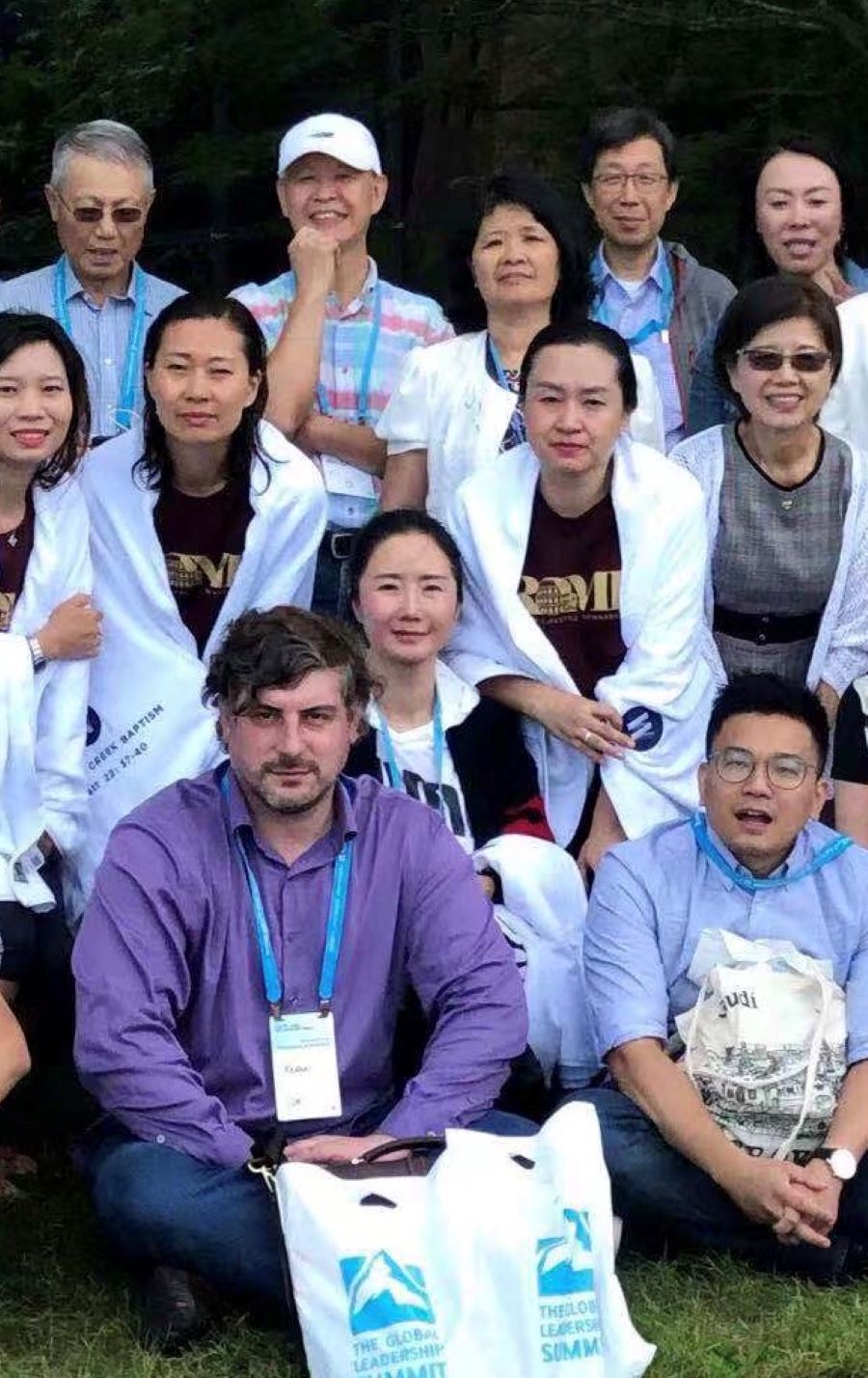 後排左一為溫教授，第二排右一為本文作者。